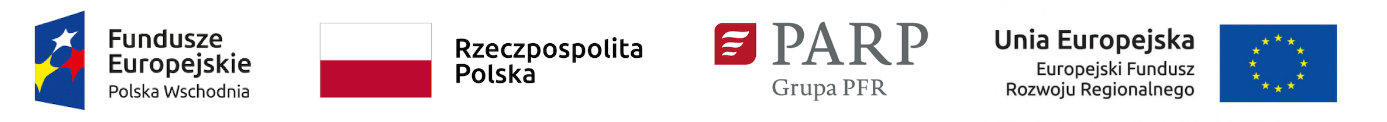 Załącznik nr 5 do zapytania ofertowego nr  3/PW/12/2022Wykonawca:……………………………………(pełna nazwa/firma, adres, w zależności od podmiotu: NIP/PESEL, KRS/CEiDG)reprezentowany przez:……………………………………(imię, nazwisko, stanowisko/podstawa do  reprezentacji)Oświadczenia Wykonawcyo braku podstaw WYKLUCZENIA Z ART. 7 UST. 1 USTAWY o szczególnych rozwiązaniach w zakresie przeciwdziałania wspieraniu agresji na Ukrainę oraz służących ochronie bezpieczeństwa narodowegoNa potrzeby postępowania o udzielenie zamówienia publicznego 3/PW/12/2022 na przeprowadzenie procesu projektowego, którego efektem będzie projekt wzorniczy, portfolio produktowe, projekt działań marketingowych oraz projekt i wytworzenie strony internetowej dla firmy PATKAR Spółka z ograniczoną odpowiedzialnością (dawniej: PATKAR Stanisław Szydełko) jako specjalistycznej usługi  doradczej i projektowej w ramach projektu pt. „Rozwój i wzrost konkurencyjności firmy PATKAR Stanisław Szydełko poprzez wdrożenie strategii wzorniczej”prowadzonego przez PATKAR Spółka z ograniczoną odpowiedzialnością (dawniej: PATKAR Stanisław Szydełko), oświadczam, co następuje:OŚWIADCZENIA DOTYCZĄCE PODSTAW WYKLUCZENIA:Oświadczam, że nie zachodzą w stosunku do mnie przesłanki wykluczenia z postępowania na podstawie art.  7 ust. 1 ustawy z dnia 13 kwietnia 2022 r. o szczególnych rozwiązaniach w zakresie przeciwdziałania wspieraniu agresji na Ukrainę oraz służących ochronie bezpieczeństwa narodowego (Dz. U. poz. 835). OŚWIADCZENIE DOTYCZĄCE PODANYCH INFORMACJI:Oświadczam, że wszystkie podane informacje są aktualne i zgodne z prawdą oraz zostały przedstawione z pełną świadomością konsekwencji wprowadzenia zamawiającego w błąd przy przedstawianiu informacji. 	                                                                        ……………………………………….
INFORMACJA DOTYCZĄCA DOSTĘPU DO PODMIOTOWYCH ŚRODKÓW DOWODOWYCH:Wskazuję następujące podmiotowe środki dowodowe, które można uzyskać za pomocą bezpłatnych i ogólnodostępnych baz danych, oraz dane umożliwiające dostęp do tych środków:1) ......................................................................................................................................................(wskazać podmiotowy środek dowodowy, adres internetowy, wydający urząd lub organ, dokładne dane referencyjne dokumentacji lub wskazać, że nie dotyczy)2) .......................................................................................................................................................(wskazać podmiotowy środek dowodowy, adres internetowy, wydający urząd lub organ, dokładne dane referencyjne dokumentacji lub wskazać, że nie dotyczy)								Data; podpis 